Publicado en Menorca el 21/05/2018 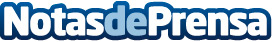 Barceló Hamilton Menorca crea un tratamiento de belleza con sabor a gin tonicEl nuevo ritual de su U-Wellness permitirá a los huéspedes relajarse con un masaje inspirado en los complementos del popular cóctelDatos de contacto:Comunicación Barceló Hamilton MenorcaNota de prensa publicada en: https://www.notasdeprensa.es/barcelo-hamilton-menorca-crea-un-tratamiento Categorias: Viaje Baleares Entretenimiento http://www.notasdeprensa.es